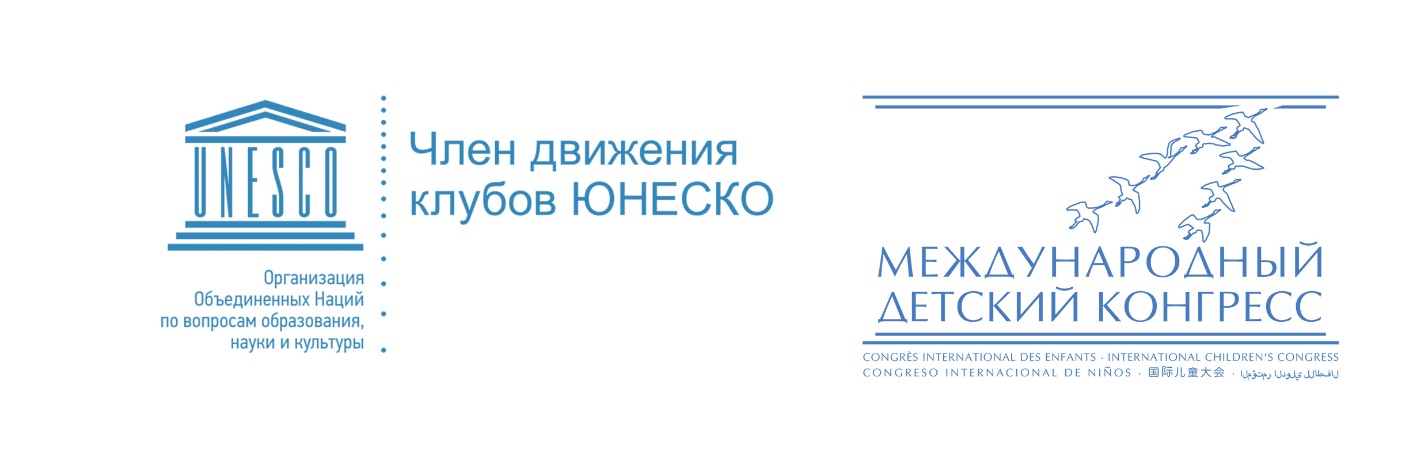 Положение о Международном конкурсе исполнительского искусства«МузArt»Утверждено Президентом «Международного Детского Конгресса»Викью В.А.16.08.2021г.Организатор Конкурса: АНО «Мир искусств - II»Форма участия: заочнаяЗаявки оформляются на официальном сайте: www.мир-искусств-два.рфДаты проведения: с 10 сентября 2021 по 20 ноября 2021г.Срок приёма заявок: до 10 ноябряМеждународный конкурс вокального и музыкального искусства  «МузArt», проводится АНО «Мир Искусств - II» в рамках работы Клуба ЮНЕСКО «Международный Детский Конгресс», при поддержке Факультета искусств МГУ имени М. В. Ломоносова.Цель конкурса: поддержка интереса к вокальному и музыкальному искусству, поддержка талантливых детей и молодежи в реализации их творческого потенциала. Сохранение, развитие и популяризация классического музыкального наследия и традиций национальной и мировой музыкальной культуры.Задача конкурса: определение победителей и призеров, которые примут участие в первом Международном видео-концерте.Жюри Международного конкурса будет состоять из профессиональных музыкантов и преподавателей музыкальных училищ и вузов России и других стран.На конкурс принимаются заявки только от индивидуальных исполнителей.Конкурсные номинации:Клавишные;Струнные щипковые;Струнные смычковые;Духовые инструменты;Ударные инструменты.Участники конкурса: дети от 10 до 17 летКонкурс проводится в 3-х возрастных категориях: от 10 до 14 летот 15 до 17 летУсловия участия в Конкурсе и подача заявки:Конкурс проходит в заочной форме!Заявка на участие подается на сайте www.мир-искусств-два.рф, путем заполнения анкеты Участника (утвержденная форма). К анкете нужно приложить файл с видеозаписью выступления. Требования к работам:Принимаются ссылки на видео в Youtube, (либо на облачные сервисы: Яндекс. Диск, Гугл. Диск, Mail Ru) Ссылки из социальных сетей не принимаются. Если вы не имеете возможность сделать ссылку, то видео-ролик вам необходимо выслать наадрес: office@childrencongress.com, обязательно указав об этом в вашей заявке.На конкурсные просмотры принимаются видео-треки живого выступления без монтажа, склейки кадров, наложения аудиодорожек. Подходит простая видео-запись с телефона в приличном качестве. Съёмка должна быть не старше 12 месяцев. Можно использовать видео-записи из класса, из дома, с предыдущих конкурсов и выступлений и т.п.5. К участию не допускаются: видеозаписи низкого качества (посторонний шум, неразборчивая картинка).- допустимые форматы файлов: MOV, AVI, MPEG-4 h.264- в названии файла не должно содержаться специальных символов, таких как точка, запятая, кавычки. Название файла может содержать знаки «-» и «_» (дефис и нижнее подчеркивание). Название файла обязательно должно содержать: возраст, фамилию и имя, город, название произведения (если есть). Например:  10_Мария_Сидорова_Самара_Фантазия.avi- хронометраж не более 5-ми минут; - формат видео 16:9Оргкомитет оставляет за собой право НЕ принимать файлы, которые НЕ соответствуют условиям участия в конкурсе!На каждую конкурсную работу заполняется отдельная заявка.Количество представляемых работ от одного участника (коллектива) не ограничено.Участие в конкурсе является платным и составляет 500 рублей; Оплата производится на сайте www.мир-искусств-два.рф непосредственно после заполнения заявки.По факту допуска работы к Конкурсу участник получает информационное письмо. В случае, если форма на участие заполнена и файл с произведением отправлен, а информационное письмо не получено, Вам нужно связаться с Оргкомитетом Конкурса по телефону: +7 999 5227652Работы принимаются строго в обозначенные в данном Положении сроки.  Решение жюри является окончательным и обжалованию не подлежит.Видеозаписи победителей конкурса будут размещены на официальном YouTube канале Клуба ЮНЕСКО «Международный детский конгресс» - www.youtube.com/c/InternationalChildrensCongress Правильное оформление работ поможет работе оргкомитета и жюри!Критерии оценки участников конкурса: - интонационная осмысленность и выразительность исполнения;- соблюдение жанровых и стилевых особенностей произведения;- артистизм;- грамотность исполнения.Жюри оценивает выступления участников по 100-бальной шкале. Итоговый балл выводиться как среднее арифметическое из суммы баллов, выставленных членами жюри. Решение жюри является окончательным и изменению не подлежит. Оценки членов жюри и итоговые баллы не публикуются. Награждение и призовой фонд:Все участники, не вошедшие в число призеров Конкурса, получат именные дипломы (за участие в Конкурсе).В каждой возрастной категории исполнителей будут определены обладатели Гран-При и Лауреаты I, II и III степени.Обладатели Гран-При станут участниками III Съезда Клуба ЮНЕСКО «Международный детский конгресс», который состоится в июне 2022 года. Победители и призеры конкурса примут участие в создании Первого Международного видео-концерта. Наш сайт – www.мир-искусств-два.рф  Сайт Клуба - www.childrencongress.comYouTube канал - www.youtube.com/c/InternationalChildrensCongressАккаунт в Instagram – https://www.instagram.com/childrencongress/ 